Литература:Литературное чтение. 3 класс. Учебник. В 3 ч. / Э.Э. Кац. – М.: АСТ, Астрель,Обучение в 3 классе по учебнику «Литературное чтение» Э.Э. Кац. Программа. Методические рекомендации. Тематическое планирование. – М.: АСТ, Астрель,Приложение 1.Мальчик первый услышал фырканье зверя и зашипел на нас, чтобы мы замолчали. Мы притихли. Мы старались даже не дышать, хотя рука невольно тянулась к двустволке, — кто знает, что это мог быть за зверь!Через полчаса зверь высунул из травы мокрый черный нос, похожий на свиной пятачок. Нос долго нюхал воздух и дрожал от жадности. Потом из травы показалась острая морда с черными пронзительными глазами. Наконец показалась полосатая шкурка.Однажды Ваня принес маленькую, выкопанную с корнем березу. Корни он обложил сырым мхом и обернул рогожей.– Это вам, – сказал он и покраснел. – Подарок. Посадите ее в деревянную кадку и поставьте в теплой комнате – она всю зиму будет зеленая.– Зачем ты ее выкопал, чудак? – спросил Рувим.– Вы же говорили, что вам жалко лета, – ответил Ваня. – Дед меня и надоумил. «Сбегай, говорит, на прошлогоднюю гарь, там березы-двухлетки растут, как трава, – проходу от них нет никакого. Выкопай и отнеси Руму Исаевичу (так дед называл Рувима.) Он о лете беспокоится, вот и будет ему на студеную зиму летняя память. Оно, конечно, весело поглядеть на зеленый лист, когда на дворе снег валит как из мешка».приложение 2. ВорВоришкаВорюга Приложение 3. 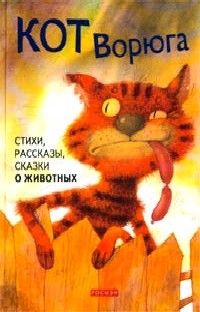 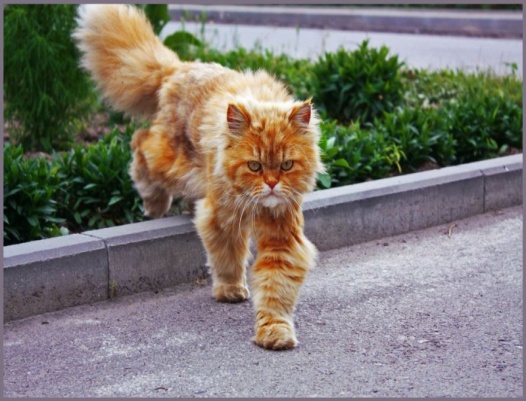 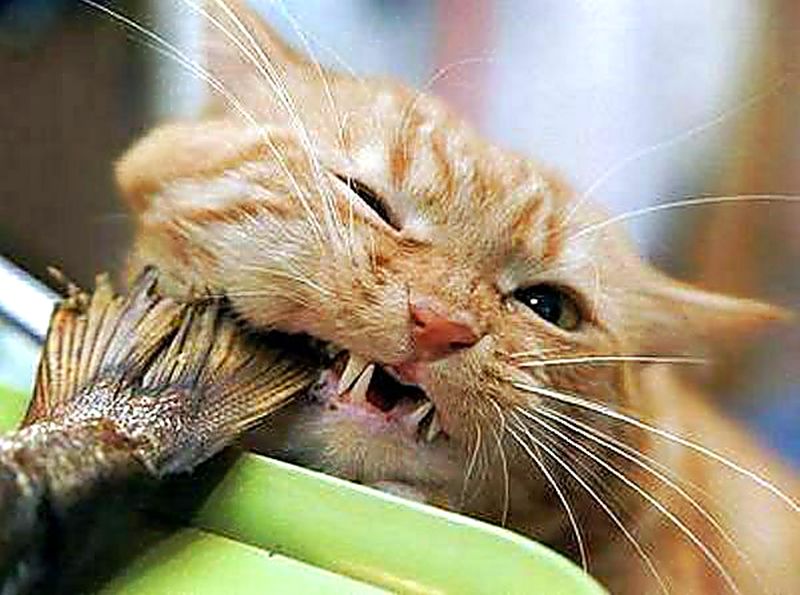 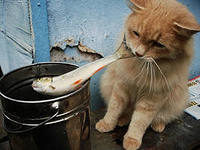 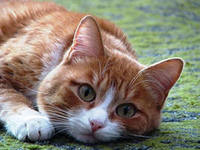 Приложение 4. страшное      грустное интересное  необычное печальное   забавноеПриложение5. Приложение 6.Приложение 7.воровал   ловили  попалсянакормили  перестал воровать  сторожитПриложение 8.Дело №1 _______________________________________Предмет Литературное чтениеУМК: Планета знаний Класс 3Учитель: Будилина Л.ГАвтор учебника  Э.Э. КацТема урока: К.Г.Паустовский «Кот-ворюга».Предмет Литературное чтениеУМК: Планета знаний Класс 3Учитель: Будилина Л.ГАвтор учебника  Э.Э. КацТема урока: К.Г.Паустовский «Кот-ворюга».Предмет Литературное чтениеУМК: Планета знаний Класс 3Учитель: Будилина Л.ГАвтор учебника  Э.Э. КацТема урока: К.Г.Паустовский «Кот-ворюга».Предмет Литературное чтениеУМК: Планета знаний Класс 3Учитель: Будилина Л.ГАвтор учебника  Э.Э. КацТема урока: К.Г.Паустовский «Кот-ворюга».Предмет Литературное чтениеУМК: Планета знаний Класс 3Учитель: Будилина Л.ГАвтор учебника  Э.Э. КацТема урока: К.Г.Паустовский «Кот-ворюга».Предмет Литературное чтениеУМК: Планета знаний Класс 3Учитель: Будилина Л.ГАвтор учебника  Э.Э. КацТема урока: К.Г.Паустовский «Кот-ворюга».Предмет Литературное чтениеУМК: Планета знаний Класс 3Учитель: Будилина Л.ГАвтор учебника  Э.Э. КацТема урока: К.Г.Паустовский «Кот-ворюга».Тип урока: Урок  продуктивного  чтения.Тип урока: Урок  продуктивного  чтения.Тип урока: Урок  продуктивного  чтения.Тип урока: Урок  продуктивного  чтения.Тип урока: Урок  продуктивного  чтения.Тип урока: Урок  продуктивного  чтения.Тип урока: Урок  продуктивного  чтения.Цель: создание условий для ознакомления с содержанием рассказа К.Г.Паустовского «Кот-ворюга». Развитие умения высказывать свое отношение к прочитанному и аргументировано доказывать свое мнение.Цель: создание условий для ознакомления с содержанием рассказа К.Г.Паустовского «Кот-ворюга». Развитие умения высказывать свое отношение к прочитанному и аргументировано доказывать свое мнение.Цель: создание условий для ознакомления с содержанием рассказа К.Г.Паустовского «Кот-ворюга». Развитие умения высказывать свое отношение к прочитанному и аргументировано доказывать свое мнение.Цель: создание условий для ознакомления с содержанием рассказа К.Г.Паустовского «Кот-ворюга». Развитие умения высказывать свое отношение к прочитанному и аргументировано доказывать свое мнение.Цель: создание условий для ознакомления с содержанием рассказа К.Г.Паустовского «Кот-ворюга». Развитие умения высказывать свое отношение к прочитанному и аргументировано доказывать свое мнение.Цель: создание условий для ознакомления с содержанием рассказа К.Г.Паустовского «Кот-ворюга». Развитие умения высказывать свое отношение к прочитанному и аргументировано доказывать свое мнение.Цель: создание условий для ознакомления с содержанием рассказа К.Г.Паустовского «Кот-ворюга». Развитие умения высказывать свое отношение к прочитанному и аргументировано доказывать свое мнение.Задачи урока:Задачи урока:Задачи урока:Задачи урока:Задачи урока:Задачи урока:Задачи урока:Образовательные:-формировать систему читательских умений (анализ произведения, рисунок) - способствовать развитию читательского интереса, -  Учить внимательному отношению к художественному слову;  давать характеристику  действиям и поступкам героев.  Образовательные:-формировать систему читательских умений (анализ произведения, рисунок) - способствовать развитию читательского интереса, -  Учить внимательному отношению к художественному слову;  давать характеристику  действиям и поступкам героев.  Развивающие:-  содействовать формированию и развитию умения выражать свои мысли и чувства, способствовать развитию речи, памяти, мышления,  расширять словарный запас;Развивающие:-  содействовать формированию и развитию умения выражать свои мысли и чувства, способствовать развитию речи, памяти, мышления,  расширять словарный запас;Развивающие:-  содействовать формированию и развитию умения выражать свои мысли и чувства, способствовать развитию речи, памяти, мышления,  расширять словарный запас;Воспитательные:   воспитывать доброту, отзывчивость, умение сопереживать, прививать любовь ко всему живому.Воспитательные:   воспитывать доброту, отзывчивость, умение сопереживать, прививать любовь ко всему живому.Планируемые результаты:Планируемые результаты:Планируемые результаты:Планируемые результаты:Планируемые результаты:Планируемые результаты:Планируемые результаты:Личностные: уметь проводить самооценку на основе критерия успешности учебной деятельности; выражать готовность в любой ситуации поступить в соответствии с правилами поведения, проявлять в конкретных ситуациях доброжелательность, взаимопомощь,  внимательность.Личностные: уметь проводить самооценку на основе критерия успешности учебной деятельности; выражать готовность в любой ситуации поступить в соответствии с правилами поведения, проявлять в конкретных ситуациях доброжелательность, взаимопомощь,  внимательность.Предметные:воспринимать на слух художественное произведение, выражать первое впечатление.уметь работать с текстом: читать, выделять эпизоды, отвечать на вопросы работать с композицией произведенияПредметные:воспринимать на слух художественное произведение, выражать первое впечатление.уметь работать с текстом: читать, выделять эпизоды, отвечать на вопросы работать с композицией произведенияметапредметные: Регулятивные УУД:– определять и формулировать цель деятельности на уроке с помощью учителя;– высказывать своё предположение (версию) на основе работы с опорными словами-схемами;     - планировать своё действие в соответствии с поставленной задачей; Коммуникативные УУД.- уметь оформлять свои мысли в устной форме; - слушать и понимать речь других; – учиться работать в паре, группе; выполнять роли контролера, исполнителя.Познавательные УУД.- уметь ориентироваться в своей системе знаний: отличать новое от уже известного с помощью учителя; - добывать новые знания: находить ответы на вопросы, используя учебник  и информацию, полученную на уроке;– делать выводы о результатах совместной работы.метапредметные: Регулятивные УУД:– определять и формулировать цель деятельности на уроке с помощью учителя;– высказывать своё предположение (версию) на основе работы с опорными словами-схемами;     - планировать своё действие в соответствии с поставленной задачей; Коммуникативные УУД.- уметь оформлять свои мысли в устной форме; - слушать и понимать речь других; – учиться работать в паре, группе; выполнять роли контролера, исполнителя.Познавательные УУД.- уметь ориентироваться в своей системе знаний: отличать новое от уже известного с помощью учителя; - добывать новые знания: находить ответы на вопросы, используя учебник  и информацию, полученную на уроке;– делать выводы о результатах совместной работы.метапредметные: Регулятивные УУД:– определять и формулировать цель деятельности на уроке с помощью учителя;– высказывать своё предположение (версию) на основе работы с опорными словами-схемами;     - планировать своё действие в соответствии с поставленной задачей; Коммуникативные УУД.- уметь оформлять свои мысли в устной форме; - слушать и понимать речь других; – учиться работать в паре, группе; выполнять роли контролера, исполнителя.Познавательные УУД.- уметь ориентироваться в своей системе знаний: отличать новое от уже известного с помощью учителя; - добывать новые знания: находить ответы на вопросы, используя учебник  и информацию, полученную на уроке;– делать выводы о результатах совместной работы.Формы организации познавательной деятельности учащихся: индивидуальная, фронтальная, парная, групповая.Средства обучения: учебник «Литературное чтение», рабочая тетрадь №2, ЭОР  к учебнику, задания для работы в парах, группах.Формы организации познавательной деятельности учащихся: индивидуальная, фронтальная, парная, групповая.Средства обучения: учебник «Литературное чтение», рабочая тетрадь №2, ЭОР  к учебнику, задания для работы в парах, группах.Формы организации познавательной деятельности учащихся: индивидуальная, фронтальная, парная, групповая.Средства обучения: учебник «Литературное чтение», рабочая тетрадь №2, ЭОР  к учебнику, задания для работы в парах, группах.Формы организации познавательной деятельности учащихся: индивидуальная, фронтальная, парная, групповая.Средства обучения: учебник «Литературное чтение», рабочая тетрадь №2, ЭОР  к учебнику, задания для работы в парах, группах.Формы организации познавательной деятельности учащихся: индивидуальная, фронтальная, парная, групповая.Средства обучения: учебник «Литературное чтение», рабочая тетрадь №2, ЭОР  к учебнику, задания для работы в парах, группах.Формы организации познавательной деятельности учащихся: индивидуальная, фронтальная, парная, групповая.Средства обучения: учебник «Литературное чтение», рабочая тетрадь №2, ЭОР  к учебнику, задания для работы в парах, группах.Формы организации познавательной деятельности учащихся: индивидуальная, фронтальная, парная, групповая.Средства обучения: учебник «Литературное чтение», рабочая тетрадь №2, ЭОР  к учебнику, задания для работы в парах, группах.Этап урокаСодержание деятельности учителяСодержание деятельности учителяСодержание деятельности учащегосяСодержание деятельности учащегосяСодержание деятельности учащегосяФормируемые способы  
деятельностиI. Организационный момент.Проверка готовности к уроку.Поздравляю вас с новой встречей. Как выдумаете, с какой? Какая может произойти встреча на уроке литературного чтения?Проверка готовности к уроку.Поздравляю вас с новой встречей. Как выдумаете, с какой? Какая может произойти встреча на уроке литературного чтения?Высказывание предположений о встрече с новым произведением, с  новым автором, с уже известным автором.Высказывание предположений о встрече с новым произведением, с  новым автором, с уже известным автором.Высказывание предположений о встрече с новым произведением, с  новым автором, с уже известным автором.Личностные:Выражать положительное отношение к процессу познанияРегулятивные:Нацеливание на успешную деятельность.РАБОТА  С  ТЕКСТОМ  ДО  ЧТЕНИЯРАБОТА  С  ТЕКСТОМ  ДО  ЧТЕНИЯРАБОТА  С  ТЕКСТОМ  ДО  ЧТЕНИЯРАБОТА  С  ТЕКСТОМ  ДО  ЧТЕНИЯРАБОТА  С  ТЕКСТОМ  ДО  ЧТЕНИЯРАБОТА  С  ТЕКСТОМ  ДО  ЧТЕНИЯРАБОТА  С  ТЕКСТОМ  ДО  ЧТЕНИЯII. Актуализация знаний. Сведения о писателе.Отгадать писателя можете, составив слово-фамилию.Назвать имя и отчество писателя.(напоминание инициалов, если нужно)Что вы знаете об этом авторе или что можете предположить? Какие произведения им написаны?Угадайте произведения, прослушав отрывки (приложение 1.)Приём «Белый лист»Проверим свои знания и предположения, ознакомившись с информацией о К.Г Паустовском.(ЭОР к учебнику Э.Кац «Литературное чтение»)Прочитать текст  и подготовить вопрос классу по тексту.Отгадать писателя можете, составив слово-фамилию.Назвать имя и отчество писателя.(напоминание инициалов, если нужно)Что вы знаете об этом авторе или что можете предположить? Какие произведения им написаны?Угадайте произведения, прослушав отрывки (приложение 1.)Приём «Белый лист»Проверим свои знания и предположения, ознакомившись с информацией о К.Г Паустовском.(ЭОР к учебнику Э.Кац «Литературное чтение»)Прочитать текст  и подготовить вопрос классу по тексту.АУПТСИВСЙОК Составление фамилии: ПАУСТОВСКИЙУчащиеся воспроизводят известную им информацию о писателе или высказывают предположения, связав с названием раздела «О братьях наших меньших»: этот автор  произведения писал о природе.ПАУСТОВСКИЙУченики читают текст о Паустовском, озвучивают подготовленный вопрос. Отвечают на вопросы, подтверждая отрывками текста.АУПТСИВСЙОК Составление фамилии: ПАУСТОВСКИЙУчащиеся воспроизводят известную им информацию о писателе или высказывают предположения, связав с названием раздела «О братьях наших меньших»: этот автор  произведения писал о природе.ПАУСТОВСКИЙУченики читают текст о Паустовском, озвучивают подготовленный вопрос. Отвечают на вопросы, подтверждая отрывками текста.АУПТСИВСЙОК Составление фамилии: ПАУСТОВСКИЙУчащиеся воспроизводят известную им информацию о писателе или высказывают предположения, связав с названием раздела «О братьях наших меньших»: этот автор  произведения писал о природе.ПАУСТОВСКИЙУченики читают текст о Паустовском, озвучивают подготовленный вопрос. Отвечают на вопросы, подтверждая отрывками текста.Познавательные:осуществлять поиск и выделять необходимую информациюРегулятивные: дополнять высказанные мнения по существу полученного заданияКоммуникативные: аргументировать свою позицию.АнтиципацияПостановка учебных задачПрогнозирование содержания рассказа.Словарная работаМотивация«Текст под микроскопом»Зная, что на уроке будет произведение К.Г Паустовского, давайте предположим о ком или о чём пойдёт речь в произведении:Красив он и строен……(Кто это может быть?)Мохнат и усат…. (Изменилось ли предположение?)Он любит мышей и не любит собак.– Что можно сказать о котах? Что о них знаете?Работа с учебником.  Прочитайте название текста. Сформулируем тему урока…..- Постановка целей на урокО чём может быть текст с таким названием? Что в тексте может произойти?(Приложение2.) вывешивается карточка со словами:Вор воришка ворюга Что можем сказать об этих словах? Кто такой вор? А воришка? А ворюга? В чём отличие слов?                - О ком так говорят? Какой оттенок у этого слова?Рисунки котов.(Приложение3). Какого из них могли бы назвать ворюгой? Воришкой?Совершив кражу, некто совершает преступление. Мыс вами сегодня проведём своё небольшое расследование. Была ли кража? А если да, то вынести приговор коту с наказанием или оправдать его.  Поработаем оперативниками, следователями, а может быть кто-то из вас вы захочет стать адвокатом (защитником) кота.Наша задача – собрать как можно больше информации. В таком деле нельзя спешить, чтобы не ошибиться в своём решении. Дело 2-х уроков. Распределим поставленные задачи на 2 урока.Заводим папку – Дело№1. В ней будет храниться и накапливаться собранный нами материал.Придумайте название делу.(В папку вкладывается выбранный группами рисунок кота-ворюги)Просмотреть текст рассказа, что можно сказать о тексте? Что имеем для лучшего его понимания? –Зная, что на уроке будет произведение К.Г Паустовского, давайте предположим о ком или о чём пойдёт речь в произведении:Красив он и строен……(Кто это может быть?)Мохнат и усат…. (Изменилось ли предположение?)Он любит мышей и не любит собак.– Что можно сказать о котах? Что о них знаете?Работа с учебником.  Прочитайте название текста. Сформулируем тему урока…..- Постановка целей на урокО чём может быть текст с таким названием? Что в тексте может произойти?(Приложение2.) вывешивается карточка со словами:Вор воришка ворюга Что можем сказать об этих словах? Кто такой вор? А воришка? А ворюга? В чём отличие слов?                - О ком так говорят? Какой оттенок у этого слова?Рисунки котов.(Приложение3). Какого из них могли бы назвать ворюгой? Воришкой?Совершив кражу, некто совершает преступление. Мыс вами сегодня проведём своё небольшое расследование. Была ли кража? А если да, то вынести приговор коту с наказанием или оправдать его.  Поработаем оперативниками, следователями, а может быть кто-то из вас вы захочет стать адвокатом (защитником) кота.Наша задача – собрать как можно больше информации. В таком деле нельзя спешить, чтобы не ошибиться в своём решении. Дело 2-х уроков. Распределим поставленные задачи на 2 урока.Заводим папку – Дело№1. В ней будет храниться и накапливаться собранный нами материал.Придумайте название делу.(В папку вкладывается выбранный группами рисунок кота-ворюги)Просмотреть текст рассказа, что можно сказать о тексте? Что имеем для лучшего его понимания? –Учащиеся отгадывают слово.Воспроизведение учащимися имеющихся у них знаний о этих животных.К.Г.Паустовский «Кот-ворюга».Учащиеся формулируют цели урока по опрным словам:Познакомимся  с …Учиться….Анализировать..
понять ….Определить…. 
Высказывание  предположений.(воришка – уменьшительно-ласкательный оттенок, снисходительный; ворюга - грубоватый, в слове  чувствуется отрицательное отношение автора.  Говорит презрительно о том, кто совершает кражи).Выполняют в группах подбор рисунков к словам.Выбор задачи на урок 1 и 2 из поставленных ранее целей.Работа в группе. Обсуждение и выбор названия для папки.Ученики говорят о рисунках к тексту, читают сноски, называют количество частей рассказа, и т.д.Учащиеся отгадывают слово.Воспроизведение учащимися имеющихся у них знаний о этих животных.К.Г.Паустовский «Кот-ворюга».Учащиеся формулируют цели урока по опрным словам:Познакомимся  с …Учиться….Анализировать..
понять ….Определить…. 
Высказывание  предположений.(воришка – уменьшительно-ласкательный оттенок, снисходительный; ворюга - грубоватый, в слове  чувствуется отрицательное отношение автора.  Говорит презрительно о том, кто совершает кражи).Выполняют в группах подбор рисунков к словам.Выбор задачи на урок 1 и 2 из поставленных ранее целей.Работа в группе. Обсуждение и выбор названия для папки.Ученики говорят о рисунках к тексту, читают сноски, называют количество частей рассказа, и т.д.Учащиеся отгадывают слово.Воспроизведение учащимися имеющихся у них знаний о этих животных.К.Г.Паустовский «Кот-ворюга».Учащиеся формулируют цели урока по опрным словам:Познакомимся  с …Учиться….Анализировать..
понять ….Определить…. 
Высказывание  предположений.(воришка – уменьшительно-ласкательный оттенок, снисходительный; ворюга - грубоватый, в слове  чувствуется отрицательное отношение автора.  Говорит презрительно о том, кто совершает кражи).Выполняют в группах подбор рисунков к словам.Выбор задачи на урок 1 и 2 из поставленных ранее целей.Работа в группе. Обсуждение и выбор названия для папки.Ученики говорят о рисунках к тексту, читают сноски, называют количество частей рассказа, и т.д.Познавательные:осуществлять поиск и выделять необходимую информацию,обсуждать проблемные вопросы,анализировать результаты исследований.Регулятивные: принимать и сохранять учебную цель и задачу, дополнять высказанные мнения по существу полученного заданияКоммуникативные:проявлять активность в решении познавательной задачи,аргументировать свою позицию.физминуткаЕсли вы согласны с утверждением, встаньте и поднимите руки вверх. Если не согласны с утверждением, то присядьте: - У него бесшумная походка.- Прекрасный нюх.- Умывается собственной лапой.- Хорошо видит в темноте.- Называют другом человека.- Любит гулять сам по себе.- Дружит с собаками.               Если вы согласны с утверждением, встаньте и поднимите руки вверх. Если не согласны с утверждением, то присядьте: - У него бесшумная походка.- Прекрасный нюх.- Умывается собственной лапой.- Хорошо видит в темноте.- Называют другом человека.- Любит гулять сам по себе.- Дружит с собаками.               Выполнение подвижных упражненийВыполнение подвижных упражненийВыполнение подвижных упражненийВыполнение подвижных упражненийРабота с текстом.Работа с текстом.Работа с текстом.Работа с текстом.Работа с текстом.Работа с текстом.Работа с текстом.Первичное чтениетекста (учителем)   Чтение с остановками  Предлагаю прослушать материалы дела и решить какое оно? Вывешивается карточка со словами (Приложение 4)страшное      грустное интересное  необычное печальное   забавное1 часть. Как вы думаете, поймают ли кота?2 часть. Как Лёнька сможет его вытащить?Что произойдёт дальше?Какое решение они примут?Обмен впечатлениями после чтения. Выбрать с карточки слова для определения предстоящего дела, вложить выбранные слова в Дело.Предлагаю прослушать материалы дела и решить какое оно? Вывешивается карточка со словами (Приложение 4)страшное      грустное интересное  необычное печальное   забавное1 часть. Как вы думаете, поймают ли кота?2 часть. Как Лёнька сможет его вытащить?Что произойдёт дальше?Какое решение они примут?Обмен впечатлениями после чтения. Выбрать с карточки слова для определения предстоящего дела, вложить выбранные слова в Дело.Ознакомление со словами.Высказывают свои предположения о продолжении рассказа.Озвучивают впечатления об услышанном. Выбирают слова – определения характера предстоящего дела.Ознакомление со словами.Высказывают свои предположения о продолжении рассказа.Озвучивают впечатления об услышанном. Выбирают слова – определения характера предстоящего дела.Ознакомление со словами.Высказывают свои предположения о продолжении рассказа.Озвучивают впечатления об услышанном. Выбирают слова – определения характера предстоящего дела.Познавательные:выделять существенную информацию Регулятивные:уметь слушать в соответствии с целевой установкой.Словарная работа в группеПроведение собственного «следствия по делу»Работа в группах «оперативников»Установи соответствие (Приложение 5) с последующей самопроверкой.Кукан – верёвка, на которую нанизывают пойманную рыбу.
Плотица – небольшая рыбка плотва.
Заросли – частый кустарник, которым заросло какое-нибудь место. 
Лаз – узкое отверстие, через которое можно пролезть.
Шиворот – за ворот, за воротник.
Подпалины - рыжеватое или  белёсое пятно на шерсти животного.
Бухало – производить сильный и глухой звук.
Припадок – внезапное и обычно повторяющееся острое проявление какой–нибудь  болезни (Потеря сознания, судороги).Выполненная работа вкладывается в Дело.Проведение собственного «следствия по делу»Работа в группах «оперативников»Установи соответствие (Приложение 5) с последующей самопроверкой.Кукан – верёвка, на которую нанизывают пойманную рыбу.
Плотица – небольшая рыбка плотва.
Заросли – частый кустарник, которым заросло какое-нибудь место. 
Лаз – узкое отверстие, через которое можно пролезть.
Шиворот – за ворот, за воротник.
Подпалины - рыжеватое или  белёсое пятно на шерсти животного.
Бухало – производить сильный и глухой звук.
Припадок – внезапное и обычно повторяющееся острое проявление какой–нибудь  болезни (Потеря сознания, судороги).Выполненная работа вкладывается в Дело.Устанавливают соответствия, склеивая слово и его толкование. Проверка по подготовленному и выданному образцу.Устанавливают соответствия, склеивая слово и его толкование. Проверка по подготовленному и выданному образцу.Устанавливают соответствия, склеивая слово и его толкование. Проверка по подготовленному и выданному образцу.Познавательные:осуществлять поиск и выделять необходимую информацию,обсуждать проблемные вопросы,анализировать результаты исследований.Самостоятельная исследовательская работа Работаем следователями (распределение обязанностей в группе):1-2 чел – определить место преступления1-2 чел – описать  действия и поступки кота. Почему он совершает их? 1-2 чел – описать портрет кота. Почему он так выглядит? Найденный материал оформить письменно, обсудить в группе  и вложить в дело.Работаем следователями (распределение обязанностей в группе):1-2 чел – определить место преступления1-2 чел – описать  действия и поступки кота. Почему он совершает их? 1-2 чел – описать портрет кота. Почему он так выглядит? Найденный материал оформить письменно, обсудить в группе  и вложить в дело. Распределяют задания в группе, выполняют на подготовленных карточках.Взаимопроверка и обсуждение выполненного задания  в группе. Распределяют задания в группе, выполняют на подготовленных карточках.Взаимопроверка и обсуждение выполненного задания  в группе. Распределяют задания в группе, выполняют на подготовленных карточках.Взаимопроверка и обсуждение выполненного задания  в группе.Познавательные: анализировать содержание произведения.Регулятивные: принимать и сохранять учебную цель и задачуустанавливать соответствие полученного результата поставленной цели.Коммуникативные: проявлять внимание к суждениям товарищей.Промежуточная рефлексия Что нам уже удалось сделать?За что можете себя похвалить?Что не совсем получилось?Что нам уже удалось сделать?За что можете себя похвалить?Что не совсем получилось?Осуществление рефлексии: договорить предложение на выбор.Осуществление рефлексии: договорить предложение на выбор.Осуществление рефлексии: договорить предложение на выбор.Личностные: умение выражать свои чувства, мыслиРабота с текстом после чтенияРабота с текстом после чтенияРабота с текстом после чтенияРабота с текстом после чтенияРабота с текстом после чтенияРабота с текстом после чтенияРабота с текстом после чтенияИгра – постановка «Суд присяжных»Ход игры:Приглашаются и заслушиваются пострадавшие от проделок кота (от лица автора, Рувима, Лёньки)Приглашаются и заслушиваются защитники (отмечая, что  есть ли у кота «смягчающие вину обстоятельства», т.к. он был бездомный, вынужден вести бродячий, воровской  образ жизни – другого пути у него не было)Присяжные зачитывают решение в отношении кота от героев рассказа и своё мнение по этому решению.Будут ли другое мнение по вынесенному решению?Ход игры:Приглашаются и заслушиваются пострадавшие от проделок кота (от лица автора, Рувима, Лёньки)Приглашаются и заслушиваются защитники (отмечая, что  есть ли у кота «смягчающие вину обстоятельства», т.к. он был бездомный, вынужден вести бродячий, воровской  образ жизни – другого пути у него не было)Присяжные зачитывают решение в отношении кота от героев рассказа и своё мнение по этому решению.Будут ли другое мнение по вынесенному решению?Распределение ролей:-пострадавшие (обвинители) Кто в этой истории пострадал? В чём могли обвинить кота?-адвокаты кота (защитники) Чем можно оправдать повадки кота?-присяжные (обсуждение вынесенного наказания коту героями рассказа, согласие/несогласие с ним)(на обсуждение и подготовку даётся время)Распределение ролей:-пострадавшие (обвинители) Кто в этой истории пострадал? В чём могли обвинить кота?-адвокаты кота (защитники) Чем можно оправдать повадки кота?-присяжные (обсуждение вынесенного наказания коту героями рассказа, согласие/несогласие с ним)(на обсуждение и подготовку даётся время)Распределение ролей:-пострадавшие (обвинители) Кто в этой истории пострадал? В чём могли обвинить кота?-адвокаты кота (защитники) Чем можно оправдать повадки кота?-присяжные (обсуждение вынесенного наказания коту героями рассказа, согласие/несогласие с ним)(на обсуждение и подготовку даётся время)Коммуникативные: проявлять активность во взаимодействии,договариваться и приходить к общему мнению в совместной деятельности.Личностные: применять правила  делового сотрудничества.Регулятивные: принимать и сохранять учебную цель и задачуустанавливать соответствие полученного результата поставленной цели.Осмысление авторской идеи. (Работа в парах)Определение главной мысли текста.Расставить по порядку действия этой истории (приложение 7):Ловили, воровал, накормили, поймали, сторожил, перестал воровать Рассмотрение  иллюстраций учебника к тексту.К какой части рассказа подходит каждый из рисунков? Чем отличаются изображённые на них коты? Это один и тот же кот или нет? Кот в начале рассказа и в конце. Он разный?Заполнить таблицу до конца.(Приложение8)- Так что же произошло? Почему так изменился кот? (Паустовский хочет, чтоб мы поняли, что нередко то, чего нельзя достичь путём зла, наказания, жестокости, легко достигается при помощи доброты.)                                                                                                             Расставить по порядку действия этой истории (приложение 7):Ловили, воровал, накормили, поймали, сторожил, перестал воровать Рассмотрение  иллюстраций учебника к тексту.К какой части рассказа подходит каждый из рисунков? Чем отличаются изображённые на них коты? Это один и тот же кот или нет? Кот в начале рассказа и в конце. Он разный?Заполнить таблицу до конца.(Приложение8)- Так что же произошло? Почему так изменился кот? (Паустовский хочет, чтоб мы поняли, что нередко то, чего нельзя достичь путём зла, наказания, жестокости, легко достигается при помощи доброты.)                                                                                                             В парах расставляют порядок следования действий: воровал ловили, поймали, накормилиперестал воровать сторожил, возможное заполнение таблицыНадо накормить бездомных животных. Если относиться к животным по-доброму, заботиться о них, они станут нашими верными друзьями. Исправить можно не только наказанием, плохим отношением, а сочувствием, добрым отношением. В парах расставляют порядок следования действий: воровал ловили, поймали, накормилиперестал воровать сторожил, возможное заполнение таблицыНадо накормить бездомных животных. Если относиться к животным по-доброму, заботиться о них, они станут нашими верными друзьями. Исправить можно не только наказанием, плохим отношением, а сочувствием, добрым отношением. В парах расставляют порядок следования действий: воровал ловили, поймали, накормилиперестал воровать сторожил, возможное заполнение таблицыНадо накормить бездомных животных. Если относиться к животным по-доброму, заботиться о них, они станут нашими верными друзьями. Исправить можно не только наказанием, плохим отношением, а сочувствием, добрым отношением. Познавательные: выделять необходимую информацию, обосновывать выбор.Коммуникативные:проявлять активность в решении познавательной задачи,аргументировать свою позицию.Рефлексия Мне было интересно…Мне показались трудными задания…У меня получилось…Мне захотелось…Я почувствовал, что…Приём «Белый лист» (Чем мы можем заменить белый лист?)Мне было интересно…Мне показались трудными задания…У меня получилось…Мне захотелось…Я почувствовал, что…Приём «Белый лист» (Чем мы можем заменить белый лист?)Осуществление рефлексии: договорить предложение на выбор.Осуществление рефлексии: договорить предложение на выбор.Осуществление рефлексии: договорить предложение на выбор.Личностные: оценивать собственную и коллективную деятельность.д\з на выборсоставить паспорт кота (приложение 6)найти интересные факты о кошках, котах (дополнительное задание по желанию)сочинение от имени кота «Моя кошачья жизнь»составить паспорт кота (приложение 6)найти интересные факты о кошках, котах (дополнительное задание по желанию)сочинение от имени кота «Моя кошачья жизнь»Выбирают домашнее задание по желаниюВыбирают домашнее задание по желаниюВыбирают домашнее задание по желаниюЛичностные: формировать наличие мотивации к творческому труду, работе на результат.   Кукан– верёвка, на которую нанизывают пойманную рыбу.
Плотица– небольшая рыбка плотва.
Заросли– частый кустарник, которым заросло какое-нибудь место. Лаз– узкое отверстие, через которое можно пролезть.
Шиворот– за ворот, за воротник.
Подпалины- рыжеватое или  белёсое пятно на шерсти животногоБухало.– производить сильный и глухой звукПрипадок.– внезапное и обычно повторяющееся острое проявление какой–нибудь  болезни (Потеря сознания, судороги).        паспорт        паспортфотографияИмя СоздательПропискаВнешний видЛичные качества1.кот2.котбродячий, голодный                             ворует, воет, прячется                          Кот потерявший всякую совесть        Бандит